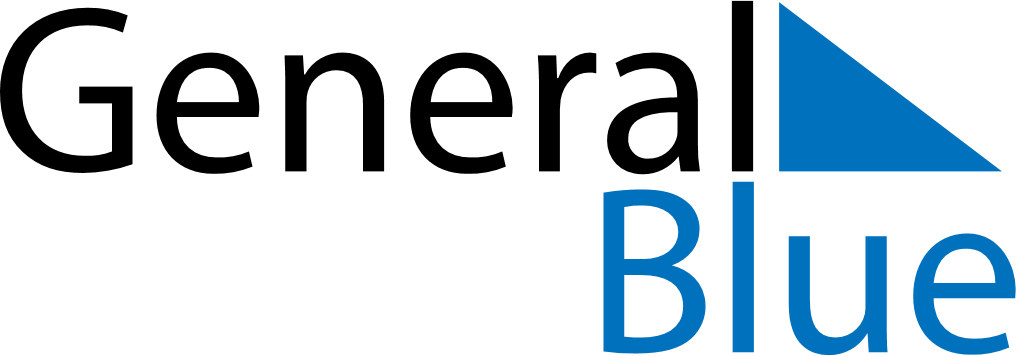 March 2029March 2029March 2029BelizeBelizeSUNMONTUEWEDTHUFRISAT1234567891011121314151617Baron Bliss Day1819202122232425262728293031Good FridayEaster Saturday